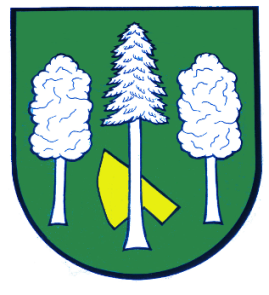 Hlášení ze dne 27. 04. 20221) Drůbežárna Prace bude v pátek 29. 04. 2022 ve 12:30 hodin u obecního úřadu prodávat roční slepice, mladé kuřice a chovné kohouty, krůty, brojlerová kuřata, káčata, housata, krmivo pro nosnice a králíky a vitamínové doplňky. Dále pak bude vykupovat králičí kožky - cena 
15 Kč/ks.